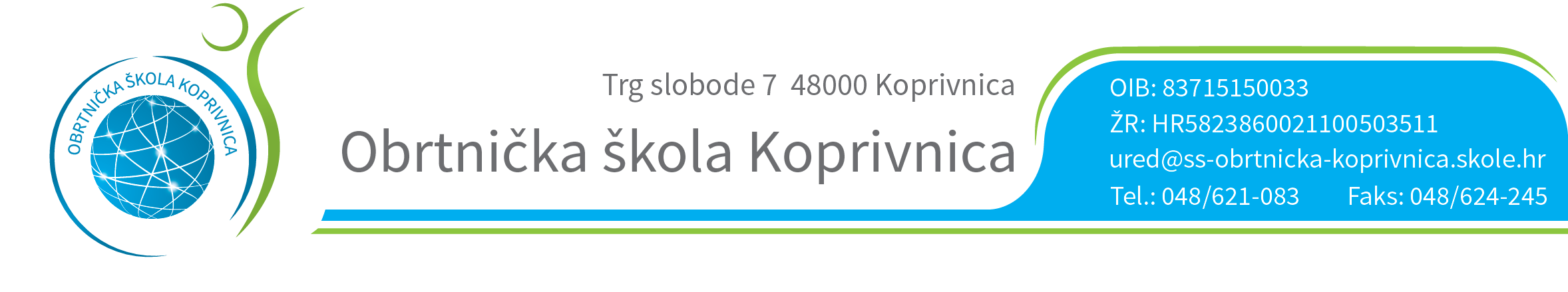 RASPORED OBRANE ZAVRŠNOG RADA30. 08. 2016. KONOBARPROSTORIJA: FORUM 2POVJERENSTVO ZA ZANIMANJE  KONOBAR BLAŽENKA BARČANEC – predsjednik i mentor HRVOJE BLAŽEK – članANDRIJANA MANOJLOVIĆ – članKSENIJA SEDLANIĆ – članVEDRAN BEG   - zapisničar                                                                      Predsjednik Prosudbenoga odbora:                                                                          Ratimir LjubićRED.BROJUČENIK VRIJEME1. MATIJA BREZENCI8,30